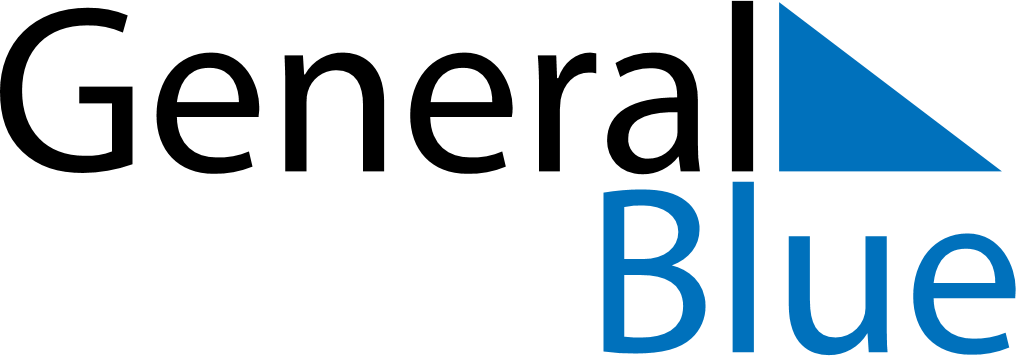 Weekly CalendarMarch 6, 2022 - March 12, 2022Weekly CalendarMarch 6, 2022 - March 12, 2022Weekly CalendarMarch 6, 2022 - March 12, 2022Weekly CalendarMarch 6, 2022 - March 12, 2022Weekly CalendarMarch 6, 2022 - March 12, 2022Weekly CalendarMarch 6, 2022 - March 12, 2022Weekly CalendarMarch 6, 2022 - March 12, 2022SundayMar 06SundayMar 06MondayMar 07TuesdayMar 08WednesdayMar 09ThursdayMar 10FridayMar 11SaturdayMar 125 AM6 AM7 AM8 AM9 AM10 AM11 AM12 PM1 PM2 PM3 PM4 PM5 PM6 PM7 PM8 PM9 PM10 PM